Примерный перечень материалов и пособий в средней группеМБДОУ «ЦРР – Карагайский детский сад № 4» СП по адресу: с. Карагай, ул. Марцинкевича,1аУсловное деление группы:50% - зона активной детской деятельности;30% - зона учебной деятельности;20% - зона спокойных игр;УголокМатериалы и пособияМатериалы и пособияСюжетно - ролевых игр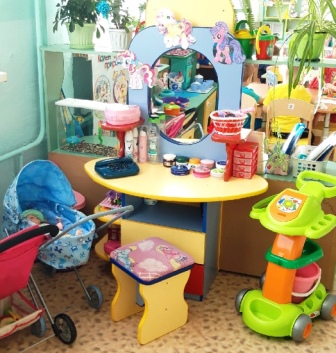 1. Игровой модуль «Парикмахерская»;2.Игровой модуль «Кухня» и набор мебели для гостиной(соразмерные ребѐнку) с посудой, аксессуарами.3. Кукольная двухъярусная кровать.4.Куклы, пупсы разных размеров.5.Коляски для кукол.6.Атрибуты для ряженья: косынки, фартуки, сарафаны, юбки,сумки, шарфы, шляпы, жилеты, фуражки, пилотки.7. Игровой модуль «Магазин».8. Муляжи фруктов, овощей, продуктов.9. Атрибуты для игры «Больница».10. Атрибуты для игры «Полиция».11. Атрибуты для игры «Отправляемся в плавание»12. Машинки, трактора, спецтехника.11. Фигурки диких, домашних животных.12. Тематические альбомы.1. Игровой модуль «Парикмахерская»;2.Игровой модуль «Кухня» и набор мебели для гостиной(соразмерные ребѐнку) с посудой, аксессуарами.3. Кукольная двухъярусная кровать.4.Куклы, пупсы разных размеров.5.Коляски для кукол.6.Атрибуты для ряженья: косынки, фартуки, сарафаны, юбки,сумки, шарфы, шляпы, жилеты, фуражки, пилотки.7. Игровой модуль «Магазин».8. Муляжи фруктов, овощей, продуктов.9. Атрибуты для игры «Больница».10. Атрибуты для игры «Полиция».11. Атрибуты для игры «Отправляемся в плавание»12. Машинки, трактора, спецтехника.11. Фигурки диких, домашних животных.12. Тематические альбомы.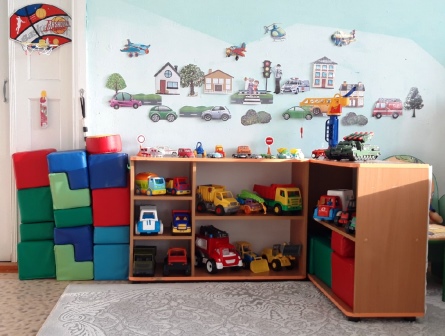 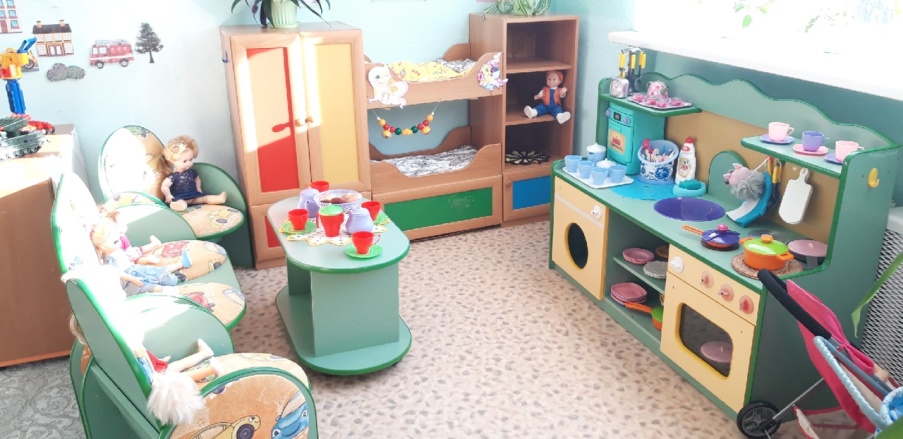 Физкультурный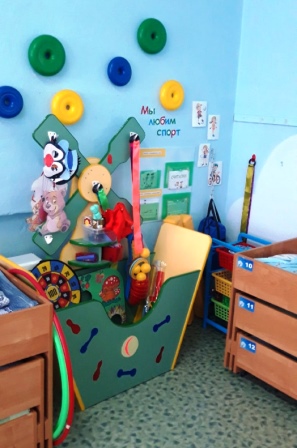 1. Массажные дорожки;2. Спортивный инвентарь (комплект разноцветных кеглей, мячиразных размеров, кольцеброс, скакалки и др.);3. Нетрадиционное спортивное оборудование (лентыразноцветные, флажки, султанчики, серсо, коврики массажные,мелкие игрушки для массажа ног);4. Схемы подвижных игр, основных видов движения.5.Картотека просыпательной гимнастики.6. Маски для подвижных игр.7. Тематические альбомы.1. Массажные дорожки;2. Спортивный инвентарь (комплект разноцветных кеглей, мячиразных размеров, кольцеброс, скакалки и др.);3. Нетрадиционное спортивное оборудование (лентыразноцветные, флажки, султанчики, серсо, коврики массажные,мелкие игрушки для массажа ног);4. Схемы подвижных игр, основных видов движения.5.Картотека просыпательной гимнастики.6. Маски для подвижных игр.7. Тематические альбомы.Театральный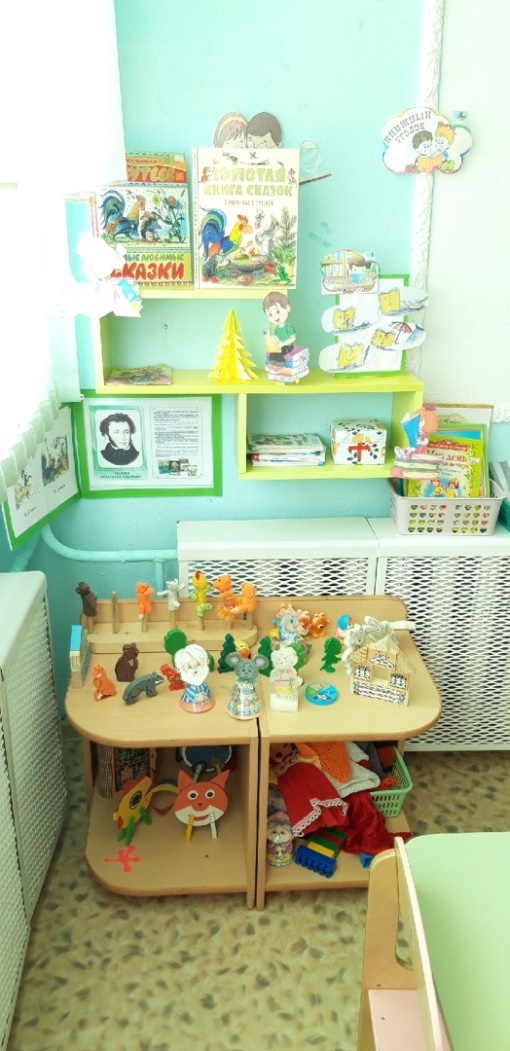 1.Складная ширма.2.Театры: перчаточный, пальчиковый, деревянный театр, изпоролона и т.д.3. Декорации для театра.4. Маски и одежда для ряжения.5. Иллюстрации по сказкам.
6. Полочка для театра. 1.Складная ширма.2.Театры: перчаточный, пальчиковый, деревянный театр, изпоролона и т.д.3. Декорации для театра.4. Маски и одежда для ряжения.5. Иллюстрации по сказкам.
6. Полочка для театра. Музыкальный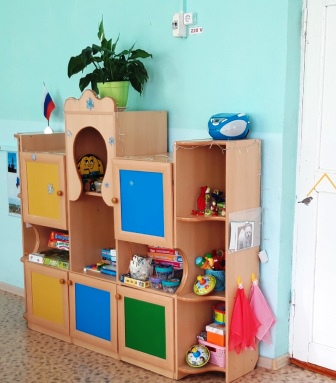 1.Детские музыкальные инструменты (бубен, колокольчики,дудки, металлофон, ложки и др.)2. Цветочки, платочки, листочки, снежинки и др.3.Демонстрационный материал «Музыкальные инструменты».4.Плоскостные музыкальные инструменты: балалайка и гармонь5. Диски с песнями и музыкой для слушания.7. Иллюстрации к песням.8. Магнитофон.1.Детские музыкальные инструменты (бубен, колокольчики,дудки, металлофон, ложки и др.)2. Цветочки, платочки, листочки, снежинки и др.3.Демонстрационный материал «Музыкальные инструменты».4.Плоскостные музыкальные инструменты: балалайка и гармонь5. Диски с песнями и музыкой для слушания.7. Иллюстрации к песням.8. Магнитофон.Конструирования
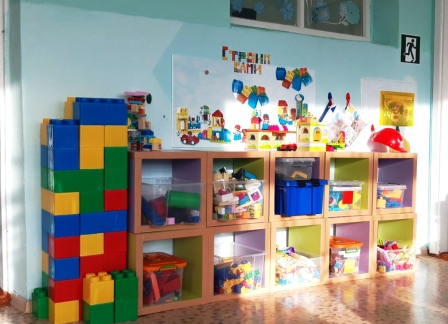 1.Пластмассовый строительный конструктор.2.Деревянный строительный конструктор.3.Игрушки для обыгрывания построек (фигурки животных и человечков).4.Транспорт (крупный, средний, мелкий).5. Разные виды конструкторов.6. Схемы для конструирования7. Кубы для складывания контейнеров (8 шт.)1.Пластмассовый строительный конструктор.2.Деревянный строительный конструктор.3.Игрушки для обыгрывания построек (фигурки животных и человечков).4.Транспорт (крупный, средний, мелкий).5. Разные виды конструкторов.6. Схемы для конструирования7. Кубы для складывания контейнеров (8 шт.)Развития речи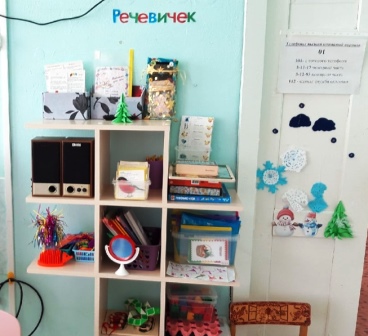 1. Дидактические игры: «Времена года», «Назови однимсловом», «Весёлые картинки» и др.2. Тематические альбомы.3.Наборы предметных и сюжетных картинок.4. Предметы, пособия, игрушки для развития мелкой моторики,тактильных ощущений, правильного дыхания.5. Картотека пальчиковых игр.6. Картотека речевых игр.7. Картотека потешек, загадок. 1. Дидактические игры: «Времена года», «Назови однимсловом», «Весёлые картинки» и др.2. Тематические альбомы.3.Наборы предметных и сюжетных картинок.4. Предметы, пособия, игрушки для развития мелкой моторики,тактильных ощущений, правильного дыхания.5. Картотека пальчиковых игр.6. Картотека речевых игр.7. Картотека потешек, загадок. Математики1. Дидактические игры: «Составь и расскажи», «Детское лото»,«Выложи фигуры из счѐтных палочек» и др.2. Наборы для счѐта.3. Мозаики, пазлы.4. Раздаточный и демонстрационный материал.5. Пособия «Геометрические фигуры», «Сложи узор»,Воскобовича и др1. Дидактические игры: «Составь и расскажи», «Детское лото»,«Выложи фигуры из счѐтных палочек» и др.2. Наборы для счѐта.3. Мозаики, пазлы.4. Раздаточный и демонстрационный материал.5. Пособия «Геометрические фигуры», «Сложи узор»,Воскобовича и дрЭкспериментирования1. Различный материал (песок, ракушки, камни, пробки,резиновые игрушки, шишки и другой природный материал).2. Лупы.3. Схемы опытов.4.Игрушки для игр с водой и песком, для просеивания и переливания (сито, мерный стакан, контейнеры из-под киндер-сюрпризов, воронки, пластиковые стаканчики, кусочкипоролона, пенопласт и др.)1. Различный материал (песок, ракушки, камни, пробки,резиновые игрушки, шишки и другой природный материал).2. Лупы.3. Схемы опытов.4.Игрушки для игр с водой и песком, для просеивания и переливания (сито, мерный стакан, контейнеры из-под киндер-сюрпризов, воронки, пластиковые стаканчики, кусочкипоролона, пенопласт и др.)ХудожественногоТворчества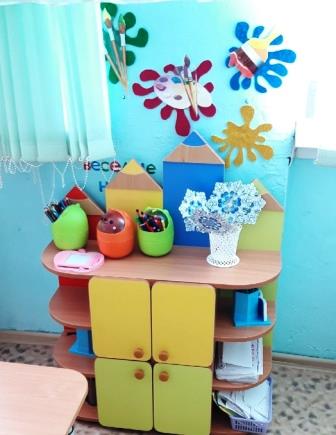 1. Гуашь, краски, фломастеры.2. Цветные карандаши.3. Мелки для рисования (пастель)4. Пластилин.5. Кисти разных размеров.6. Салфетки для лепки, аппликации,7. Поролон, пробки, ватные палочки, свечи.8. Схемы для рисования, лепки и аппликации.9. Раскраски.10. Цветная и белая бумага, цветной и белый картон.11. Трафареты.12. Ножницы.13. Баночки для воды.14. Палитры15. Мебель для хранения изобразительного материала. 1. Гуашь, краски, фломастеры.2. Цветные карандаши.3. Мелки для рисования (пастель)4. Пластилин.5. Кисти разных размеров.6. Салфетки для лепки, аппликации,7. Поролон, пробки, ватные палочки, свечи.8. Схемы для рисования, лепки и аппликации.9. Раскраски.10. Цветная и белая бумага, цветной и белый картон.11. Трафареты.12. Ножницы.13. Баночки для воды.14. Палитры15. Мебель для хранения изобразительного материала. Книги,художественнойлитературы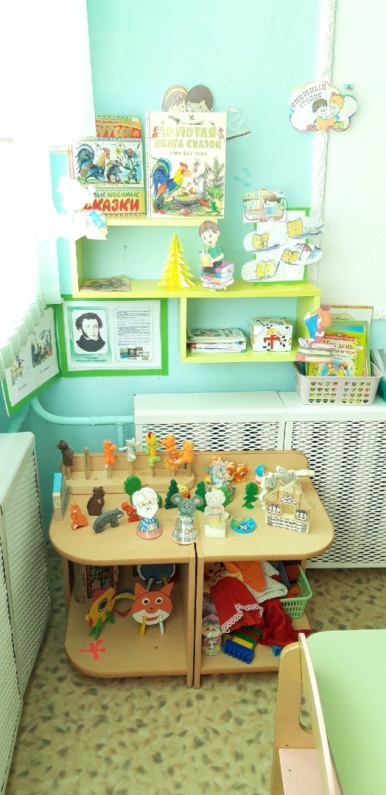 1. Альбом детских писателей.2. Детские книги по программе и любимые книги для детей,тематическая литература.3. Книжки-самоделки.4. Детские журналы.5.Тематические альбомы, иллюстрации к произведениям1. Альбом детских писателей.2. Детские книги по программе и любимые книги для детей,тематическая литература.3. Книжки-самоделки.4. Детские журналы.5.Тематические альбомы, иллюстрации к произведениямПрироды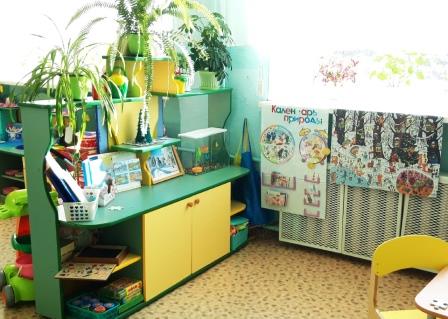 1. Комнатные растения.2. Лейка, фартуки.3. Схемы ухаживания за комнатными растениями.4. Тематические альбомы.5. Подборка стихов, загадок, примет о природе, подборка стихово цветах, речевой материал и картинки.6. Дидактические игры: «Кто где живет», Лото «Растения иживотные».7. Макет «В лесу»8. Поделки из природного материала1. Комнатные растения.2. Лейка, фартуки.3. Схемы ухаживания за комнатными растениями.4. Тематические альбомы.5. Подборка стихов, загадок, примет о природе, подборка стихово цветах, речевой материал и картинки.6. Дидактические игры: «Кто где живет», Лото «Растения иживотные».7. Макет «В лесу»8. Поделки из природного материалаОтдыха(релаксации,уединения)1.Телефон стационарный.2.Альбом «Моя семья».3.Мирилки.4. Уголок настроения.1.Телефон стационарный.2.Альбом «Моя семья».3.Мирилки.4. Уголок настроения.